Páteční zkoušky před KZTermín: pátek 16.6.2023Rozhodčí: Barbora Škarnitzlová, hospitant Hanka KryšpínováPořadatel: Hanka KryšpínováPořádající OSA: Mladá Boleslav z.s.Adresa: Luční 286, 293 01 Mladá Boleslav, GPS: 50.4189653N, 14.8991697EPrezence14:30 – 15:00 přejímka kategorie A1cca 16:00 – 16:30 přejímka kategorie A2cca 18:00 – 18:30 přejímka kategorie A3Prezence u kategorie A2 a A3 je pouze orientační, časy budou upraveny dle počtu přihlášených.ProgramKaždá zkouška bude v pořadí XS, S, M, I, L.Prohlídka bude vždy jedna a to pro všechny velikostní kategorie dohromady. Vyhlášení bude probíhat po každém běhu současně s přestavbou parkuru. OstatníObčerstvení bude zajištěno. WC v areálu, možno natočit vodu pro psy.Parkování v areálu za poplatek 100Kč/den.KontaktHanka Kryšpínová: email – hanka.kryspinova@gmail.com, tel. – 727 857 795.Startovné a přihlašováníPřihlašování přes systém KAČR: https://kacr.info/.Uzávěrka plateb je 13.6.2023 nebo po naplnění 55 týmů.370 Kč/tým, nečlen KAČR + 100 Kč.Na účet číslo 218192682/0300.Jako variabilní symbol dejte 160623.Do poznámky uvádějte své příjmení.Mapa areálu závody budou probíhat na parkuru č. 1, současně s nimi budou na parkuru č. 2 probíhat tréninky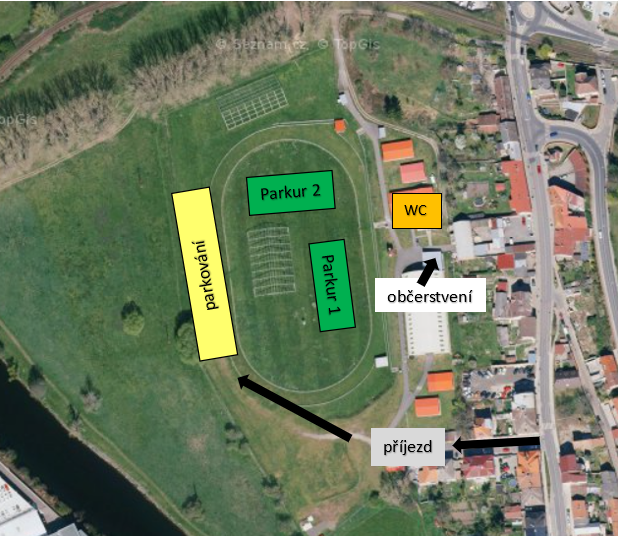 